Wycieczka w Tatry.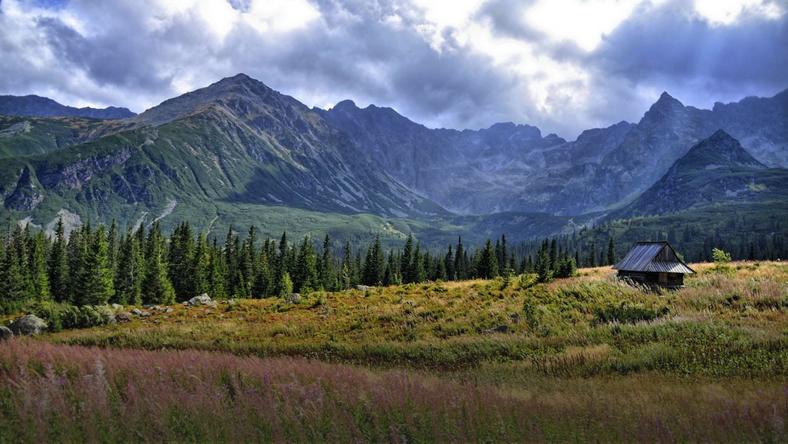 Tatry to najwyższe góry w Polsce. Są piękne a chodząc po nich można podziwiać cudowne krajobrazy. Wybierając się na wycieczki w góry musimy pamiętać, by mieć na sobie odpowiednią odzież i wygodne obuwie dostosowane do chodzenia po kamieniach i wspinania się, na grubej podeszwie i powyżej kostki. W plecaku zawsze musimy mieć butelkę wody i kurtkę przeciwdeszczową, warto mieć również  kanapkę i czekoladę, która doda nam energii, gdy braknie nam sił. 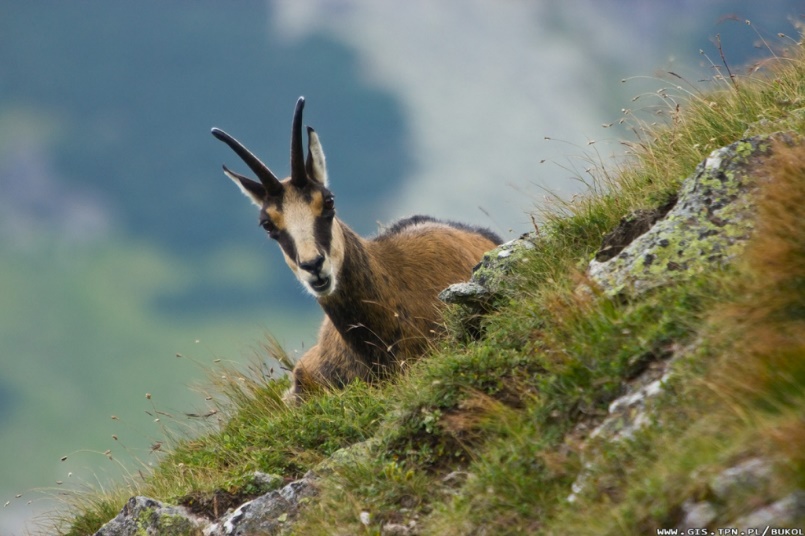 Warto zwiedzić Muzeum Tatrzańskiego Parku Narodowego. http://360studio.org/spacery/TPN.htmlKiedyś zwiedzając to muzeum natrafiłam na żartobliwe, ale i pouczające filmy animowane o zwierzętach żyjących w górach. To niektóre z nich:https://www.youtube.com/watch?v=LYDInYTwCvohttps://www.youtube.com/watch?v=9G1_ql0F-pYA tu dwa filmy dokumentalne o kozicach i świstakach:https://www.youtube.com/watch?v=bDNqFYHxRZshttps://www.youtube.com/watch?v=otP8vveh1YA